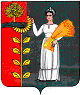 РОССИЙСКАЯ ФЕДЕРАЦИЯСОВЕТ ДЕПУТАТОВ СЕЛЬСКОГО ПОСЕЛЕНИЯПУШКИНСКИЙ СЕЛЬСОВЕТДобринского муниципального района Липецкой области85-cессия 5-созываРЕШЕНИЕ25.08. 2020 г.                                         с.Пушкино                         № 250 - рсО Порядке принятия решения о применении к депутату, выборному должностному лицу местного самоуправления мер ответственности, предусмотренных частью 7.3-1 статьи 40 Федерального закона «Об общих принципах организации местного самоуправления в Российской Федерации»Рассмотрев Представление прокуратуры Добринского района №43-2019 от 09.12.2019 «Об устранении нарушений требований законодательства о правовом регулировании отдельных вопросов в сфере профилактики коррупционных правонарушений», в соответствии с Федеральным законом от 06.10.2003 №131-ФЗ «Об общих принципах организации местного самоуправления в Российской Федерации», Федеральным законом от 25.12.2008 №273-ФЗ «О противодействии коррупции», Законом Липецкой области от 15.12.2015 №476-ОЗ «О правовом регулировании некоторых вопросов по профилактике коррупционных правонарушений в Липецкой области», Законом Липецкой области от 07.10.2008 №193-ОЗ «О предупреждении коррупции в Липецкой области» и Уставом сельского поселения Пушкинский сельсовет, учитывая решение постоянной комиссии по правовым вопросам, местному самоуправлению, работе с депутатами и делам семьи, детства, молодежи, Совет депутатов сельского поселения Пушкинский сельсоветРЕШИЛ:1. Принять Порядок принятия решения о применении к депутату, члену выборного органа местного самоуправления, выборному должностному лицу местного самоуправления сельского поселения Пушкинский сельсовет отдельных мер ответственности. (прилагается).2. Направить данный нормативный правовой акт главе сельского поселения для подписания и официального обнародования.3. Настоящее решение вступает в силу со дня его обнародования.Заместитель председателяСовета депутатовсельского поселенияПушкинский сельсовет                                                           Г.Л. ШевелеваПринятрешением Совета депутатовсельского поселенияПушкинский сельсовет№250 - рс от 25.08.2020Порядокпринятия решения о применении к депутату, члену выборного органа местного самоуправления, выборному должностному лицу местного самоуправления сельского поселения Пушкинский сельсовет отдельных мер ответственности1. Порядок принятия решения о применении к депутату, члену выборного органа местного самоуправления, выборному должностному лицу местного самоуправления сельского поселения Пушкинский сельсовет Добринского муниципального района Липецкой области Российской Федерации мер ответственности, предусмотренных частью 7.3-1 статьи 40 Федерального закона от 06.10.2003 № 131-ФЗ «Об общих принципах организации местного самоуправления в Российской Федерации», (далее - Порядок) разработан в соответствии с Федеральным законом от 06.10.2003 №131-ФЗ «Об общих принципах организации местного самоуправления в Российской Федерации», Федеральным законом от 25.12.2008 №273-ФЗ «О противодействии коррупции», Законом Липецкой области от 15.12.2015 №476-ОЗ «О правовом регулировании некоторых вопросов по профилактике коррупционных правонарушений в Липецкой области», Законом Липецкой области от 07.10.2008 №193-ОЗ «О предупреждении коррупции в Липецкой области» и Уставом сельского поселения Пушкинский сельсовет Добринского муниципального района Липецкой области Российской Федерации.2. Настоящий Порядок определяет процедуру принятия Советом депутатов сельского поселения Пушкинский сельсовет решения о применении к депутату, члену выборного органа местного самоуправления, выборному должностному лицу местного самоуправления Пушкинский сельсовет Добринского муниципального района Липецкой области Российской Федерации (далее - лица, замещающие муниципальные должности), представившим недостоверные или неполные сведения о своих доходах, расходах, об имуществе и обязательствах имущественного характера, а также сведения о доходах, расходах, об имуществе и обязательствах имущественного характера своих супруги (супруга) и несовершеннолетних детей (далее – недостоверные или неполные сведения), если искажение этих сведений является несущественным, мер ответственности, предусмотренных частью 7.3-1 статьи 40 Федерального закона от 06.10.2003 №131-ФЗ «Об общих принципах организации местного самоуправления в Российской Федерации».3. К лицам, замещающим муниципальные должности, представившим недостоверные или неполные сведения, если искажение этих сведений является несущественным, в соответствии с частью 7.3-1 статьи 40 Федерального закона от 06.10.2003 №131-ФЗ «Об общих принципах организации местного самоуправления в Российской Федерации» могут быть применены следующие меры ответственности:1) предупреждение;2) освобождение депутата, члена выборного органа местного самоуправления от должности в представительном органе муниципального образования, выборном органе местного самоуправления с лишением права занимать должности в представительном органе муниципального образования, выборном органе местного самоуправления до прекращения срока его полномочий;3) освобождение от осуществления полномочий на постоянной основе с лишением права осуществлять полномочия на постоянной основе до прекращения срока его полномочий;4) запрет занимать должности в представительном органе муниципального образования, выборном органе местного самоуправления до прекращения срока его полномочий;5) запрет исполнять полномочия на постоянной основе до прекращения срока его полномочий.4. Основанием для рассмотрения вопроса о применении к лицам, замещающим муниципальные должности, указанных в части 7.3-1 статьи 40 Федерального закона от 06.10.2003 №131-ФЗ «Об общих принципах организации местного самоуправления в Российской Федерации» мер ответственности (далее – меры ответственности) являются представленные главой администрации Липецкой области материалы проверок, проведенных органом по вопросам противодействия коррупции в порядке, установленном приложением 1 к Закону Липецкой области от 15.12.2015 №476-ОЗ «О правовом регулировании некоторых вопросов по профилактике коррупционных правонарушений в Липецкой области» (далее – материалы проверки).5. Вопрос о применении мер ответственности к лицам, замещающим муниципальные должности, рассматривается на ближайшей сессии Совета депутатов сельского поселения Пушкинский сельсовет (далее – сессии), но не позднее чем через 30 календарных дней со дня поступления указанных в пункте 4 настоящего Порядка материалов проверок.6. В течение 5 рабочих дней со дня поступления указанных в пункте 4 настоящего Порядка материалов проверки председатель Совета депутатов сельского поселения Пушкинский сельсовет:1) письменно уведомляет лицо, замещающее муниципальную должность, о рассмотрении вопроса о применении к нему меры ответственности в связи с представлением главой администрации Липецкой области материалов проверки, а также о дате, времени и месте заседания по данному вопросу, о порядке принятия решения о применении к нему меры ответственности и о его праве представить письменные пояснения по существу выявленных нарушений;2) письменно уведомляет главу администрации Липецкой области о дате, времени и месте рассмотрения вопроса о применении меры ответственности к лицу, замещающему муниципальную должность, в отношении которого представлены материалы проверки;3) готовит материалы проверки для рассмотрения  на ближайшей сессии в соответствии с регламентом Совета депутатов сельского поселения Пушкинский сельсовет.Регистрация представленных главой администрации Липецкой области материалов проверки и направление письменных уведомлений  осуществляется  в установленном Совета депутатов сельского поселения Пушкинский сельсоветв соответствии с правилами делопроизводства.Неявка лица, замещающего муниципальную должность, на сессию в случае его надлежащего извещения о заседании и (или) непредставление им письменных пояснений по существу выявленных нарушений не препятствует рассмотрению вопроса о применении к нему меры ответственности.7. Вопрос о применении меры ответственности к лицу, замещающему муниципальную должность, включается  в   повестку ближайшей сессии.Рассмотрение вопроса о применении меры ответственности к лицу, замещающему муниципальную должность, на сессии осуществляется в порядке, установленном регламентом Совета депутатов сельского поселения Пушкинский сельсовет.Лицу, замещающему муниципальную должность, в отношении которого рассматривается вопрос о применении меры ответственности, предоставляется слово для выступления на сессии.8. Депутатами Совета депутатов сельского поселения Пушкинский сельсовет решение о применении меры ответственности к лицу, замещающему муниципальную должность, принимается на сессии по результатам рассмотрения материалов проверки простым большинством голосов от числа присутствующих депутатов, открытым голосованием.В случае равенства голосов решающим является голос председательствующего на сессии.При рассмотрении вопроса о применении мер ответственности к нескольким лицам, замещающим муниципальные должности, решение принимается отдельно в отношении каждого такого лица.В случае, если лицом, замещающим муниципальную должность, в отношении которого рассматривается вопрос о применении меры ответственности, является депутат Совета депутатов сельского поселения Пушкинский сельсовет, он не участвует в голосовании при принятии решения о применении к нему меры ответственности.9. Мера ответственности к лицу, замещающему муниципальную должность, применяется с учетом характера совершенного коррупционного правонарушения, его тяжести, обстоятельств, при которых оно совершено, а также с учетом личности правонарушителя, предшествующих результатов исполнения им своих должностных обязанностей (полномочий), соблюдения им других ограничений, запретов и обязанностей, установленных в целях противодействия коррупции Федеральным законом от 25.12.2008 №273-ФЗ «О противодействии коррупции».В решении о применении к лицу, замещающему муниципальную должность, меры ответственности указывается основание ее применения и соответствующий пункт части 7.3-1 статьи 40 Федерального закона от 06.10.2003 №131-ФЗ «Об общих принципах организации местного самоуправления в Российской Федерации».Решение о применении меры ответственности к лицу, замещающему муниципальную должность, оформляется в порядке, установленном Положением о муниципальных правовых актах сельского поселения Пушкинский сельсовет и подписывается лицом, председательствовавшим на сессии.10. Заверенная в установленном Советом депутатов сельского поселения Пушкинский сельсовет порядке копия решения о применении меры ответственности к лицу, замещающему муниципальную должность, в течение 5 рабочих дней со дня его принятия направляется главе администрации Липецкой области, а также лицу, замещающему муниципальную должность, в отношении которого принято решение о применении меры ответственности.11. Решение Совета депутатов сельского поселения Пушкинский сельсовет может быть обжаловано лицом, замещающим муниципальную должность, к которому применена мера ответственности, в установленном федеральным законодательством порядке.Глава сельского поселенияПушкинский сельсовет                                                               Н.Г. Демихова